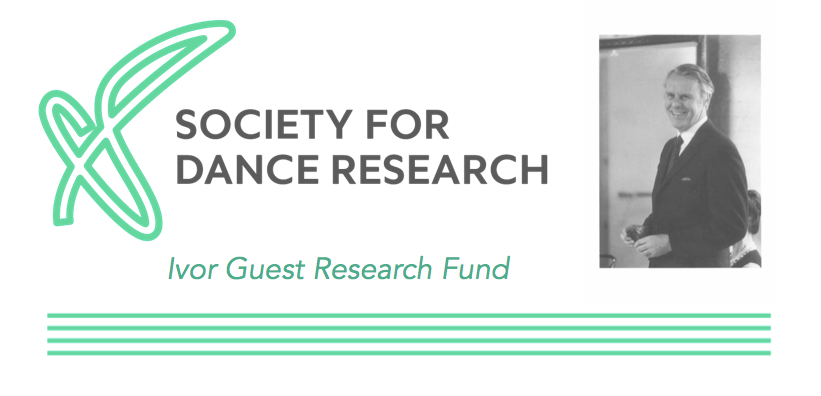 EQUAL OPPORTUNITIES MONITORING FORMHow would you describe your ethnic origin?These codes have been devised by the Government’s Census of Population and are recommended by the Home Office.Choose ONE section from A to E, then tick the appropriate box to indicate your cultural background:SECTION A: WHITE(  )	BRITISH 	(  )	IRISH(  )	ANY OTHER WHITE BACKGROUND, PLEASE WRITE IN 	SECTION B: MIXED(  )	WHITE AND BLACK CARIBBEAN	(  )	WHITE AND BLACK AFRICAN	(  )	WHITE AND ASIAN	(  )	ANY OTHER MIXED BACKGROUND, PLEASE WRITE IN 	SECTION C: ASIAN OR ASIAN BRITISH(  )	INDIAN	(  )	PAKISTANI	(  )	BANGLADESHI	(  )	ANY OTHER ASIAN BACKGROUND, PLEASE WRITE IN 	SECTION D: BLACK OR BLACK BRITISH(  )	CARIBBEAN	(  )	AFRICAN(  )	ANY OTHER BLACK BACKGROUND, PLEASE WRITE IN 	SECTION E: CHINESE OR OTHER ETHNIC GROUP(  )	CHINESE	(  )	ANY OTHER ETHNIC GROUP, PLEASE WRITE IN 	Do you identify as	
Female	(  )	Male	(  )	Transgender or intersex 	 (  )  	Another way (  ) Prefer not to say (  )Do you consider yourself disabled?
Yes 	(  )	No	(  )Are you registered disabled?
Yes	(  )	No	(  )
What is your date of birth?